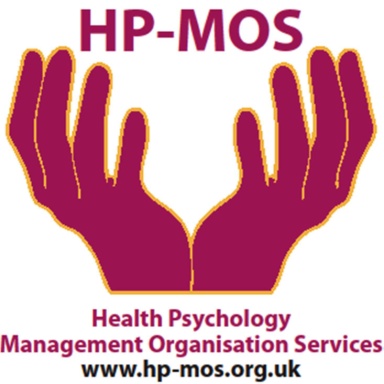 Health Psychology Management Organisation Services Bequest Confirmation FormWHAT IS A BEQUEST?A bequest or legacy is simply a gift in your will - a memento or sum of money you wish to leave to Health Psychology Management Organisation Services to support the work we do.  A Bequest in your Will or Trust is a simple, thoughtful way to reflect your desire to inspire current and future generations to learn from and value the act of giving. If you have, or intend to provide a Bequest to the work of Health Psychology Management Organisation Services, please make your intentions known to the trustees of the Charity and will respect your wishes.Please tick the boxes as you wish: I have already included Health Psychology Management Organisation Services in my will or trust.  I intend to include Health Psychology Management Organisation Services in my will or trust.  Details of your plan would be helpful to Health Psychology Management Organisation Services planning if you wish to share them: My Bequest will be : A percentage of my estate.  A specific amount  The residue of my estate after the bequests are made  A specific item of value.The type of bequest and its purpose will determine the particular form of a bequest clause. UNRESTRICTED BEQUEST Under discretion of the trustees, income, principal, or both may be used for the general purposes of the charity. An unrestricted bequest is especially valued by the trustees who may then use the gift for immediate needs, place it in the endowment or reserve it for future needs. "I bequeath to THE TRUSTEES OF Health Psychology Management Organisation Services a charity established by law in England and Wale, UK, the sum of ...................  (or percentage of estate), to be used for the charity's general purposes."  BEQUEST TO ESTABLISH AN ENDOWED FUND Bequests of ................................... of more may be designated to establish a permanent, named fund, usually as a memorial, with the income available to meet the general needs of Health Psychology Management Organisation Services -("the charity") or a more specific designation. "I devise and bequeath to THE TRUSTEES OF Health Psychology Management Organisation Services, a charity established by law in England and Wales, UK,  this amount, (......................................) for complete description of the securities, real estate or other property) to be known as the .......................... Fund, the principal to be added to the endowed funds of the charity, and the net income therefrom, and such portion of the gains as determined by the trustees, to be used for ________________________."  RESIDUARY BEQUEST For  Health Psychology Management Organisation Services to be  named as the beneficiary of part of or the entire residue of an estate. "I devise and bequeath to THE TRUSTEES OF Health Psychology Management Organisation Services a charity established by law by law in England and Wales, UK, all (or specify a portion) of the rest, residue and remainder of my estate, whether real, personal or mixed, however and whenever acquired and wherever located, to be used for (the general purposes of the charity) or (a specific use)."   ANY OTHER FORM YOU WISHPlease state your intentions............................................................Your Name:Signature:Date: Witness Name and Signature:   Thank you for your generosity.Please e-mail this forms to: trustees@hp-mos.org.uk 